Make your own god!Show us what they look like!  Draw a picture in the frame below.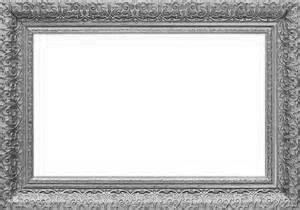 Do you think you would like to be your god? (Circle Answer)Why?_____________________________________________________________________________________________________________________________________________________________________________________________________________________________________________________________________________________________My god profileMy god profileWhat is their name?What are they the god of?i.e. Thunder or LoveHow are they worshipped?i.e. Do they have sacrifices of animals or offerings of coins and food?What month are they worshipped in?